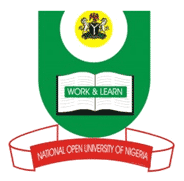 NATIONAL OPEN UNIVERSITY OF NIGERIA14-16 AHMADU BELLO WAY, VICTORIA ISLAND LAGOS                              SCHOOL OF SCIENCE AND TECHNOLOGYMAY/JUNE 2012 EXAMINATIONAEM 615: MANAGEMENT OF AGRICULTURAL EXTENSION PERSONNELTIME ALLOWED: 2HRS INSTRUCTIONS: ANSWER QUESTION ONE AND ANY OTHER THREE                                                      QUESTIONS  Discuss the scope of agricultural extension policy.     20 marksi. Explain the differences between personnel and staff.      10 marks            ii. Differentiate between management and administration.   10 marks                                                                                    Total = 20 marks i. Mention the roles of a good agricultural administrator.    10 marks        ii. State the characteristics of agricultural administration.      5 marksList the personal qualities of an effective administrator.     5 marks                                                                                       Total = 20 marks  i. Briefly explain planning.        5marksii. Outline the merits and demerits of planning.   10 marks       iii.	Explain the types of training.     5 marks                                                                              Total = 20 marks i. Explain the concept of supervision.                 5 marks       ii. Who is a supervisor?                                      5 marks           (a) State the his functions                               5 marks      iii. Explain the elements of supervision.              5 marks                                                                       Total = 20 marks i. Discuss the concept coordination.        10 marks       ii. Explain the methods of achieving effective coordination.   10 marks                                                                         Total = 20 marks